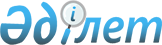 О внесении изменения в приказ Министра образования и науки Республики Казахстан от 9 апреля 2015 года № 186 "Об утверждении стандартов государственных услуг, оказываемых в сфере высшего и послевузовского образования"
					
			Утративший силу
			
			
		
					Приказ Министра образования и науки Республики Казахстан от 11 января 2018 года № 11. Зарегистрирован в Министерстве юстиции Республики Казахстан 13 февраля 2018 года № 16350. Утратил силу приказом Министра образования и науки Республики Казахстан от 7 июля 2020 года № 286.
      Сноска. Утратил силу приказом Министра образования и науки РК от 07.07.2020 № 286 (вводится в действие по истечении десяти календарных дней после его первого официального опубликования).
      ПРИКАЗЫВАЮ:
      1. В приказ Министра образования и науки Республики Казахстан от 9 апреля 2015 года № 186 "Об утверждении стандартов государственных услуг, оказываемых в сфере высшего и послевузовского образования" (зарегистрирован в Реестре государственной регистрации нормативных правовых актов под № 11212, опубликован в информационно-правовой системе "Әділет" от 15 июня 2015 года) внести следующее изменение:
      Стандарт государственной услуги "Выдача дубликатов документов о высшем и послевузовском образовании", утвержденный приложением 1 к указанному приказу изложить в редакции согласно приложению к настоящему приказу.
      2. Департаменту высшего и послевузовского образования Министерства образования и науки Республики Казахстан (Кобенова Г.И.) в установленном законодательством Республики Казахстан порядке обеспечить: 
      1) государственную регистрацию настоящего приказа в Министерстве юстиции Республики Казахстан; 
      2) в течение десяти календарных дней со дня государственной регистрации настоящего приказа направление его копии в бумажном и электронном виде на казахском и русском языках в Республиканское государственное предприятие на праве хозяйственного ведения "Республиканский центр правовой информации" для официального опубликования и включения в Эталонный контрольный банк нормативных правовых актов Республики Казахстан;
      3) в течение десяти календарных дней после государственной регистрации настоящего приказа направление его копии на официальное опубликование в периодические печатные издания;
      4) размещение настоящего приказа на интернет-ресурсе Министерства образования и науки Республики Казахстан после его официального опубликования;
      5) в течении десяти рабочих дней после государственной регистрации настоящего приказа в Министерстве юстиции Республики Казахстан представление в Департамент юридической службы и международного сотрудничества Министерства образования и науки Республики Казахстан сведений об исполнении мероприятий, предусмотренных подпунктами 1), 2), 3) и 4) настоящего пункта.
      3. Контроль за исполнением настоящего приказа возложить на вице-министра образования и науки Республики Казахстан Аймагамбетова А.К.
      4. Настоящий приказ вводится в действие по истечении десяти календарных дней после дня его первого официального опубликования.
      "СОГЛАСОВАН"
Министр информации 
и коммуникаций 
Республики Казахстан
_________Д. Абаев 
26 января 2018 года
"СОГЛАСОВАН"
Министр национальной экономики
Республики Казахстан
_________Т. Сулейменов 
"____"________2018 года
"СОГЛАСОВАН"
Исполняющий обязанности 
Министра национальной экономики
Республики Казахстан
_________Р. Даленов 
23 января 2018 года Стандарт государственной услуги "Выдача дубликатов документов о высшем и послевузовском образовании" Глава 1. Общие положения
      1. Государственная услуга "Выдача дубликатов документов о высшем и послевузовском образовании" (далее - государственная услуга).
      2. Стандарт государственной услуги разработан Министерством образования и науки Республики Казахстан (далее – Министерство).
      3. Государственная услуга оказывается высшими учебными заведениями (далее - услугодатель).
      Прием заявления и выдача результата оказания государственной услуги осуществляется через: 
      1) некоммерческое акционерное общество "Государственная корпорация "Правительство для граждан" (далее - Государственная корпорация);
      2) веб-портал "электронного правительства" www.egov.kz (далее – портал). Глава 2. Порядок оказания государственной услуги
      4. Сроки оказания государственной услуги:
      1) со дня сдачи документов в Государственную корпорацию, а также при обращении на портал - 30 (тридцать) календарных дней.
      При обращении в Государственную корпорацию день приема не входит в срок оказания государственной услуги. Услугодатель обеспечивает доставку результата государственной услуги в Государственную корпорацию, не позднее чем за сутки до истечения срока оказания государственной услуги;
      2) максимально допустимое время ожидания для сдачи документов в Государственной корпорации -15 (пятнадцать) минут;
      3) максимально допустимое время обслуживания в Государственной корпорации - 15 (пятнадцать) минут.
      5. Форма оказания государственной услуги: электронная (частично автоматизированная) и (или) бумажная.
      6. Результат оказания государственной услуги - дубликат документа о высшем и послевузовском образовании.
      Форма предоставления результата оказания государственной услуги: бумажная.
      При обращении на портал услугополучателю направляется уведомление в произвольной форме о готовности с указанием места получения результата государственной услуги.
      7. Государственная услуга оказывается на бесплатной основе физическим лицам (далее - услугополучатель).
      8. График работы:
      1) услугодателя - с понедельника по пятницу включительно, за исключением выходных и праздничных дней, согласно Трудовому кодексу Республики Казахстан от 23 ноября 2015 года, в соответствии с установленным графиком работы услугодателя с 9.00 до 18.00 часов, с перерывом на обед с 13.00 до 14.00 часов;
      2) Государственной корпорации – с понедельника по субботу включительно, в соответствии с установленным графиком работы с 9.00 до 20.00 часов без перерыва на обед, за исключением воскресенья и праздничных дней, согласно Трудовому кодексу Республики Казахстан от 23 ноября 2015 года.
      Прием документов осуществляется по выбору услугополучателя в порядке "электронной очереди", либо путем бронирования электронной очереди посредством веб-портала "электронного правительства" без ускоренного обслуживания;
      3) портала - круглосуточно, за исключением технических перерывов в связи с проведением ремонтных работ (при обращении услугополучателя после окончания рабочего времени, в выходные и праздничные дни согласно Трудовому кодексу Республики Казахстан от 23 ноября 2015 года, прием заявлений и выдача результата оказания государственной услуги осуществляется следующим рабочим днем). 
      9. Перечень документов, необходимых для оказания государственной услуги при обращении услугополучателя:
      в Государственную корпорацию:
      1) заявление услугополучателя или его представителя (нотариально удостоверенная доверенность от услугополучателя) на имя руководителя высшего учебного заведения по форме согласно приложению 1 к настоящему стандарту;
      2) документ, удостоверяющий личность услугополучателя (требуется для идентификации личности).
      Сведения о документах, удостоверяющих личность, работник Государственной корпорации получает из соответствующих государственных информационных систем через шлюз "электронного правительства" и направляет услугодателю.
      Услугодатель и работник Государственной корпорации получают согласие услугополучателя на использование сведений, составляющих охраняемую законом тайну, содержащихся в информационных системах, при оказании государственных услуг, если иное не предусмотрено законами Республики Казахстан.
      При приеме документов через Государственную корпорацию услугополучателю выдается расписка о приеме соответствующих документов.
      В Государственной корпорации выдача готовых документов осуществляется на основании расписки о приеме соответствующих документов, при предъявлении документа, удостоверяющего личность (либо его представителя по нотариально удостоверенной доверенности). 
      В случае отсутствия услугополучателя по истечению срока, предусмотренного в пункте 4 настоящего стандарта, согласно Правилам деятельности Государственной корпорации "Правительство для граждан", утвержденными приказом Министра по инвестициям и развитию Республики Казахстан от 22 января 2016 года № 52 (зарегистрирован в Реестре государственной регистрации нормативных правовых актов под №13248), Государственная корпорация обеспечивает хранение договора залога в течение одного месяца, после чего передает его услугодателю для дальнейшего хранения. 
      При обращении услугополучателя по истечении одного месяца, по запросу Государственной корпорации, услугодатель в течение одного рабочего дня направляет результат оказания государственной услуги в Государственную корпорацию для выдачи услугополучателю; 
      на портал:
      заявление в форме электронного документа на имя руководителя высшего учебного заведения согласно приложению 1 к настоящему стандарту, удостоверенного электронной цифровой подписью услугополучателя или удостоверенным одноразовым паролем, в случае регистрации и подключения абонентского номера услугополучателя, предоставленного оператором сотовой связи, к учетной записи портала.
      10. Услугодатель отказывает в оказании государственной услуги при установлении недостоверности документов, представленных услугополучателем для получения государственной услуги, и (или) данных (сведений), содержащихся в них.
      В случае представления услугополучателем неполного пакета документов согласно перечню, предусмотренному пунктом 9 настоящего стандарта государственной услуги и (или) документов с истекшим сроком действия, работник Государственной корпорации отказывает в приеме заявления и выдает расписку об отказе в приеме документов по форме согласно приложению 2 к настоящему стандарту государственной услуги. Глава 3. Порядок обжалования решений, действий (бездействий) услугодателя и (или) его должностных лиц, Государственной корпорации и (или) ее работников по вопросам оказания государственных услуг
      11. Обжалование решений, действий (бездействий) Министерства, услугодателя и (или) его должностных лиц по вопросам оказания государственной услуги: жалоба подается в письменном виде:
      на имя руководителя Министерства либо лица его замещающего по адресу, указанному в пункте 14 настоящего стандарта государственной услуги;
      на имя руководителя услугодателя по адресу, указанному в пункте 14 настоящего стандарта государственной услуги.
      Подтверждением принятия жалобы является ее регистрация (штамп, входящий номер и дата проставляются на втором экземпляре жалобы или сопроводительном письме к жалобе) в канцелярии Министерства, услугодателя с указанием фамилии и инициалов лица, принявшего жалобу, срока и места получения ответа на поданную жалобу. 
      Жалоба на решения, действия (бездействия) работника Государственной корпорации направляется к руководителю Государственной корпорации по адресам и телефонам, указанным в пункте 14 настоящего стандарта государственной услуги.
      Подтверждением принятия жалобы в Государственной корпорации, поступившей как нарочно, так и почтой, является ее регистрация (штамп, входящий номер и дата регистрации проставляются на втором экземпляре жалобы или сопроводительном письме к жалобе). 
      Жалоба услугополучателя, поступившая в адрес услугодателя или Государственной корпорации, подлежит рассмотрению в течение 5 (пяти) рабочих дней со дня ее регистрации. Мотивированный ответ о результатах рассмотрения жалобы направляется услугополучателю по почте либо выдается нарочно в канцелярии услугодателя или Государственной корпорации.
      В случае несогласия с результатами оказанной государственной услуги услугополучатель обращается с жалобой в уполномоченный орган по оценке и контролю за качеством оказания государственных услуг.
      Жалоба услугополучателя, поступившая в адрес уполномоченного органа по оценке и контролю за качеством оказания государственной услуги, подлежит рассмотрению в течение 15 (пятнадцати) рабочих дней со дня ее регистрации.
      При отправке жалобы через портал услугополучателю из "личного кабинета" доступна информация об обращении, которая обновляется в ходе обработки обращения услугодателем (отметки о доставке, регистрации, исполнении, ответ о рассмотрении или отказе в рассмотрении).
      12. В случае несогласия с результатами оказанной государственной услуги, услугополучатель имеет право обратиться в суд в установленном законодательством Республики Казахстан порядке. Глава 4. Иные требования с учетом особенностей оказания государственной услуги, в том числе оказываемой через Государственную корпорацию 
      13. Услугополучателям, имеющим полную или частичную утрату способности или возможности осуществлять самообслуживание, самостоятельно передвигаться, ориентироваться, прием документов для оказания государственной услуги производится работником Государственной корпорации с выездом по месту их жительства при обращении услугополучателя через Единый контакт-центр 1414, 8 800 080 7777. 
      14. Адреса мест оказания государственной услуги размещены на:
      1) интернет-ресурсе Министерства: www.edu.gov.kz;
      2) интернет-ресурсе Государственной корпорации: www.gov4c.kz;
      3) портале.
      15. Услуополучатель имеет возможность получения государственной услуги в электронной форме через портал при условии наличия ЭЦП.
      16. Информацию о порядке и статусе оказания государственной услуги услугополучатель получает посредством Единого контакт-центра: 1414, 8 800 080 7777.
      17. Контактные телефоны справочных служб услугодателя размещены на интернет-ресурсе Министерства: www.edu.gov.kz и Единого контакт-центра: www.egov.kz.
                                           _________________________________________
                                     _________________________________________
                                     /фамилия имя, отчество (при его наличии
                                     руководитель высшего учебного заведения (далее - 
                                                 вуз) полностью/
                                     от________________________________________
                                     /фамилия, имя, отчество (при его наличии) 
                                                       полностью/
                                     __________________________________________
                                     __________________________________________
                                     при изменении фамилии, имени, отчества 
                                                 (при его наличии)
                                     ___________________________________________
                                           /контактные данные услугополучателя/
                                     ___________________________________________
                                                 /год окончания вуза/
                                     ___________________________________________
                                     по специальности__________________________
                                           /наименование специальности/
                                     _________________________________________
                                     _________________________________________
                                     /наименование и адрес вуза, в случае изменения/
                                     _________________________________________
                                                                         Форма
                                     Заявление
       Прошу Вас выдать мне дубликат диплома (дубликат диплома с приложениями, 
дубликат приложения) в связи с ____________________________________________________
                                                 /указать причину/
________________________________________________________________________________
________________________________________________________________________________
_______________________________________________________________________________.
       Согласен на использования сведений, составляющих охраняемую законом тайну, 
содержащихся в информационных системах.
       "______" _______________20___года                   _____________________
                                                             /подпись/
       Примечание: фамилия, имя, отчество (при его наличии) услугополучателя заполняется 
печатными буквами, согласно документу, удостоверяющему его личность 
                                                             Ф. И. О. (при его наличии),
                                                 либо наименование организации
                                                       услугополучателя)
                                                 _______________________________
                                                 ________________________________
                                                       (адрес услугополучателя)
                                                                         Форма
                                     Расписка 
                         об отказе в приеме документов
       Руководствуясь пунктом 2 статьи 20 Закона Республики Казахстан от 15 апреля 2013 
года "О государственных услугах", отдел №__ филиала Государственной корпорации 
"Правительство для граждан" (указать адрес) отказывает в приеме документов на оказание 
государственной услуги (указать наименование государственной услуги в соответствии со 
стандартом государственной услуги) ввиду представления Вами неполного пакета 
документов согласно перечню, предусмотренному стандартом государственной услуги, а 
именно:
       Наименование отсутствующих документов:
       1)      ________________________________________;
       2)      ________________________________________.
       Настоящая расписка составлена в 2 (двух) экземплярах, по одному для каждой 
стороны. 
       ___________________________________________                   _______________
             (Ф. И. О. (при его наличии) (работника 
             Государственной корпорации)                                      (подпись)
       Исполнитель: Ф. И. О. (при его наличии) _____________
       Телефон __________
       Получил: Ф. И. О. (при его наличии)/подпись услугополучателя
       "___" _________ 20__ года
					© 2012. РГП на ПХВ «Институт законодательства и правовой информации Республики Казахстан» Министерства юстиции Республики Казахстан
				
      Министр образования и науки 
Республики Казахстан 

 Е. Сағадиев 
Приложение
к приказу Министра
образования и науки
Республики Казахстан
от 11 января 2018 года № 11Приложение 1
к приказу Министра
образования и науки
Республики Казахстан
от 9 апреля 2015 года № 186Приложение 1
к стандарту 
государственной услуги 
"Выдача дубликатов документов
о высшем и послевузовском 
образовании"Приложение 2
к стандарту 
государственной услуги 
"Выдача дубликатов
документов о высшем и
послевузовском образовании"